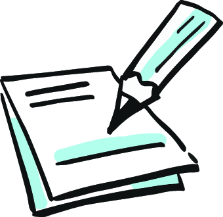 Mein WasserprotokollName:								Datum: Arbeitsauftrag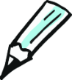 Bestimme einen Tag lang deinen eigenen Wasserverbrauch. Rechne dann deinen Gesamtverrauch zusammen.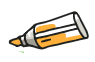 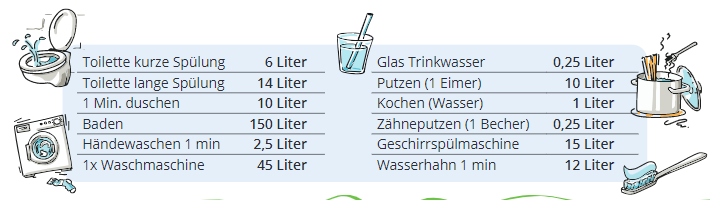 UhrzeitWasser gebraucht für …Geschätzter   Wasserverbrauch (Liter)Gesamt